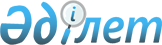 О присвоении наименований безымянным улицамРешение акима сельского округа Жана Икан акимата района Сауран Туркестанской области от 13 сентября 2022 года № 126. Зарегистрировано в Министерстве юстиции Республики Казахстан 20 сентября 2022 года № 29697
      В соответствии с подпунктом 4) статьи 14 Закона Республики Казахстан "Об административно-территориальном устройстве Республики Казахстан", с учетом мнения населения села Ибата и на основании заключения областной ономастической комиссии от 28 декабря 2021 года РЕШИЛ:
      1. Присвоить безымянным улицам села Ибата сельского округа Жана Икан следующие наименования:
      безымянной улице № 1 улица Айбын;
      безымянной улице № 2 улица Аламан;
      безымянной улице № 3 улица Алтай;
      безымянной улице № 4 улица Жайық;
      безымянной улице № 5 улица Жалын;
      безымянной улице № 6 улица Дінмұхамед Қонаев;
      безымянной улице № 7 улица Тұран;
      безымянной улице № 8 улица Сауран;
      безымянной улице № 9 улица Шұғыла;
      безымянной улице № 10 улица Мерей;
      безымянной улице № 11 улица Көктем;
      безымянной улице № 12 улица Жайсаң;
      безымянной улице № 13 улица Самал.
      2. Контроль за исполнением настоящего решения оставляю за собой.
      3. Настоящее решение вводится в действие по истечении десяти календарных дней после дня его первого официального опубликования.
					© 2012. РГП на ПХВ «Институт законодательства и правовой информации Республики Казахстан» Министерства юстиции Республики Казахстан
				
      Аппарат акима сельского округа

      Жана-Икан района Сауран

Т. Абдаев
